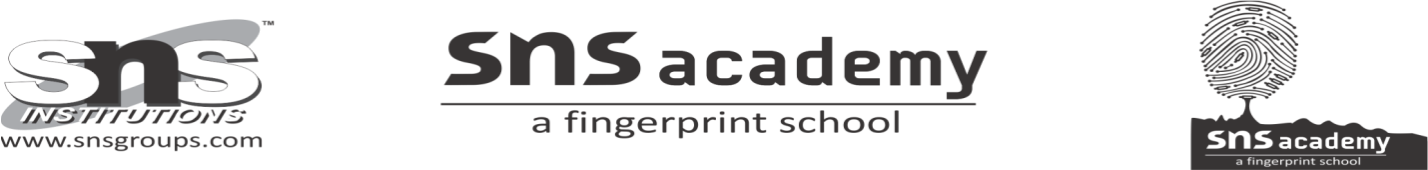 Read page 69 and answer the following questions:Q1. What do you understand by the expression “thumbprints on his windpipe”?Q2. Who, in today’s world, is our chief source of information about personalities?